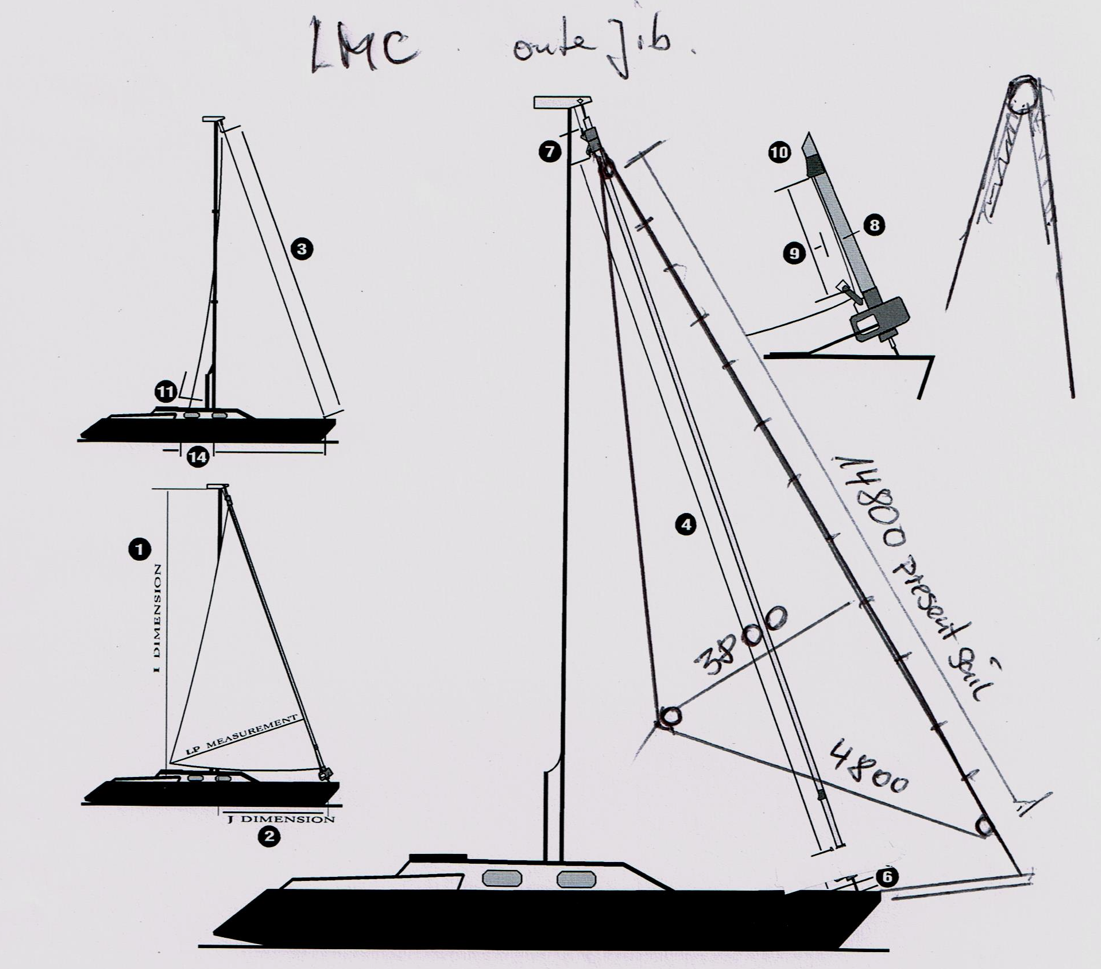 

-------------------------------------------------------------------------------------------------------



 - Mainsail - 7000209 BurkeM0Sail LayoutNot Yet PostedM1Tack Cut Back (Aft face of Mast to center of tack Pin - A)70mmHELP M2Tack Cut Up (Top of Boom to Center of tack Pin - B)30mmHELP M3Clew Cut Up (Top of Boom to Center of Tack Pin - X)Loose FootedHELP M4Clew type (slug, outhaul car or ring with strap)Webbed Press Ring with A033 SlugHELP M5Sunbrella clew cover for Furling MainsnaHELP M6Other OffsetsReef Set Back = 90mmReef Hook Height = 60mmSlide Feeder Height = 330mmHELP M7HeadboardYesMast Crane 100mmCapstayHELP M8Leech LineyesM9Foot LineNoM10Tack Ring TypeWebbed O-RingHELP M11Tack angleSee Luff Leech and FootHELP M12Jack LineNoHELP M13Mast Bend (Luff Round)StdHELP M14Fractional Rig (Yes, No)NoHELP M15Mast - Keel or Deck Stepped?N/AM16Number of Reefs3  ReefsHELP M17Intermediate Reefing Diamond Eyes (Yes or No)YESHELP M18Foot Reefing Grommets (next to boom)N/AHELP M19Reefing Ring TypeFloppy RingsHELP M20Luff Length (Max Hoist - P)13.50m  Max

(Net Finished size day of Delivery)HELP M21Foot Length (Max Foot - E)4.350m  Max

(Net Finished size day of Delivery) HELP M22 Leech Length (straight line head to clew)14.100m(Net Finished size day of Delivery)HELP M23Bimini to Clear (yes or no)HELPM24Foot RoundSailmakerM25Aspect RatioSailmakerHELPM26Vessel Backstay MeasurementN/AHELP M27Luff Slides (Part Number)A008HELP M28Foot Slides (Part Number)Loose FootedHELP M29Roach Type120HELP M30Roach Factor1.20HELP M31MGMSailmakerHELP M32MGUSailmakerHELP M33Batten Type (Partial or Full)5 FullHELP M34Include BattensN/AM35Install Nylon Batten HoldersYESRutgerson 1590HELP M36Intermediate Sliders2x A008HELP M37Cloth WeightDP-DCX - H - Tri RadialM38Cut TypeTri RadialM39Sail AreaSailmakerM40CunninghamNoHELP M41TelltailsYesHELP M42Triple StitchYesM43Sail Logo and Color(red, blue or black)NoHELP M44Sail Logo ArtworkN/AM45Sail Numbers and ColorNoHELP M46Draft Stripe and Color(red, blue or black)Yes (Color?)HELP M47Overhead Leech LineNoM48Specialty SailNoHELPM49Boom CoverNoHELPM50Lazy BagNoHELP - Mizzen  - 7000209 BurkeM0Sail LayoutNot Yet PostedM1Tack Cut Back (Aft face of Mast to center of tack Pin - A)70mmHELP M2Tack Cut Up (Top of Boom to Center of tack Pin - B)30mmHELP M3Clew Cut Up (Top of Boom to Center of Tack Pin - X)Loose FootedHELP M4Clew type (slug, outhaul car or ring with strap)Webbed Press RingHELP M5Sunbrella clew cover for Furling MainsnaHELP M6Other OffsetsReef Set Back = 90mmReef Hook Height = 60mmSlide Feeder Height = 330mmHELP M7HeadboardYesHELP M8Leech LineyesM9Foot LineNoM10Tack Ring TypeWebbed O-RingHELP M11Tack angleLuff, Leech and FootHELP M12Jack LineNoHELP M13Mast Bend (Luff Round)StdHELP M14Fractional Rig (Yes, No)NoHELP M15Mast - Keel or Deck Stepped?N/AM16Number of Reefs2  ReefsHELP M17Intermediate Reefing Diamond Eyes (Yes or No)YESHELP M18Foot Reefing Grommets (next to boom)N/AHELP M19Reefing Ring TypeFloppy RingsHELP M20Luff Length (Max Hoist - P)13.350m  Max

(Net Finished size day of Delivery)HELP M21Foot Length (Max Foot - E)3.900m  Max

(Net Finished size day of Delivery) HELP M22 Leech Length (straight line head to clew)13.780m  Max

(Net Finished size day of Delivery)HELP M23Bimini to Clear (yes or no)N/AHELPM24Foot RoundSailmakerM25Aspect RatioSailmakerHELPM26Vessel Backstay Measurement4.210mHELP M27Luff Slides (Part Number)A008HELP M28Foot Slides (Part Number)Loose FootedHELP M29Roach Type1.1 Fit with in backstayHELP M30Roach Factor1.1HELP M31MGMSailmakerHELP M32MGUSailmakerHELP M33Batten Type (Partial or Full)4 FullHELP M34Include BattensN/AM35Install Nylon Batten HoldersYES - StandardHELP M36Intermediate SlidersYes 2x A008HELP M37Cloth WeightDP-DCX - H - Tri RadialM38Cut TypeTri RadialM39Sail AreaSailmakerM40CunninghamNoHELP M41TelltailsYesHELP M42Triple StitchYesM43Sail Logo and Color(red, blue or black)NoHELP M44Sail Logo ArtworkN/AM45Sail Numbers and ColorNoHELP M46Draft Stripe and Color(red, blue or black)Yes (Color?)HELP M47Overhead Leech LineNoM48Specialty SailNoHELPM49Boom CoverNoHELPM50Lazy BagNoHELP - Headsail -7000209 BurkeH0Sail LayoutNot Yet PostedH1Size of Headsail (110, 135, 150 etc.)"Luff Leech and FootHELP H2Luff Length, Max Hoist, B measurement14.800m (Max)

(Net Finished size day of delivery)HELP H3Leech LengthSailmaker – See Diagram HELP H4Foot LengthSee DiagramHELP H5Tack and Head FittingsPress RingH6Clew Type (Press ring or 0-Ring)Press RingHELP H7Leech LineYesH8Reefs for Hank on Sail (specify Qty of tiedowns)No Manual ReefsH9Foot LineYesH10Track 1 (Tack to Genoa Track Beginning)N/AHELP H11Track 2 (Tack to Genoa Track Ending)N/AHELP H12Vessel "I" MeasurementN/AHELP H13Vessel "J" MeasurementN/AHELP H14Calculated Forestay LengthN/AH15ReefN/AH16LPN/AHELP H17Color of SuncoverN/AHELP H18Side of Sail for Suncover (port or Stbd)N/AH19Luff Tape Size (such as #6)Brass Piston Hanks10mm StayHELP H20Furler ManufacturerN/AH21Foam LuffN/AHELP H22Cut TypeCrossH23Sail AreaTri RadialH24TelltailsYesHELP H25Telltail WindowNoH26Triple StitchYESH27LogoNoHELPH28Cloth WeightDP-DCX - H - Tri RadialH29Sail Numbers and Color (red, blue or black)NoHELP H30Sheeting Stripe (red, blue, black)NoHELP H31Draft Stripe Color  (red, blue or black)Yes (color ?)HELP H32Clew Height off DecksailmakerHELP H33Tack Height off DeckN/AHELP H34Luff tape starts N/A up from TackN/AHELPH35Specialty SailNoHELPCustomer Note: All details we can check as sailmakers are based on accurate vessel I and J MeasurementsHELP - Mainsail 1 - 7000209 BurkeM0Sail LayoutNot Yet PostedM1Tack Cut Back (Aft face of Mast to center of tack Pin - A)???HELP M2Tack Cut Up (Top of Boom to Center of tack Pin - B)50mmHELP M3Clew Cut Up (Top of Boom to Center of Tack Pin - X)Loose FootedHELP M4Clew type (slug, outhaul car or ring with strap)Press Ring with A031 slugHELP M5Sunbrella clew cover for Furling MainsnaHELP M6Other OffsetsHELP M7HeadboardYesHELP M8Leech LineyesM9Foot LineNoM10Tack Ring TypePress RingHELP M11Tack angleLuff Leech and FootHELP M12Jack LineNoHELP M13Mast Bend (Luff Round)StdHELP M14Fractional Rig (Yes, No)NoHELP M15Mast - Keel or Deck Stepped?N/AM16Number of Reefs1 Reef1000mm up from footHELP M17Intermediate Reefing Diamond Eyes (Yes or No)YesHELP M18Foot Reefing Grommets (next to boom)N/AHELP M19Reefing Ring TypeFloppy RingHELP M20Luff Length (Max Hoist - P)6.250m  Max

(Net Finished size day of Delivery)HELP M21Foot Length (Max Foot - E)3.010m  Max

(Net Finished size day of Delivery) HELP M22 Leech Length (straight line head to clew)6.950m(Net Finished size day of Delivery)HELP M23Bimini to Clear (yes or no)HELPM24Foot RoundSailmakerM25Aspect RatioSailmakerHELPM26Vessel Backstay MeasurementN/AHELP M27Luff Slides (Part Number)8mm Bolt RopeHELP M28Foot Slides (Part Number)Loose FootedHELP M29Roach Type1.10HELP M30Roach Factor110%HELP M31MGMSailmakerHELP M32MGUSailmakerHELP M33Batten Type (Partial or Full)4 FullHELP M34Include BattensN/AM35Install Nylon Batten HoldersYES - StandardHELP M36Intermediate Sliders8mm Bolt RopeHELP M37Cloth WeightContender-DCX - L - Tri RadialM38Cut TypeTri RadilaM39Sail AreaSailmakerM40CunninghamYes 150m Up from tackHELP M41TelltailsYesHELP M42Triple StitchYesM43Sail Logo and Color(red, blue or black)NoHELP M44Sail Logo ArtworkN/AM45Sail Numbers and ColorH 477 (Color?)HELP M46Draft Stripe and Color(red, blue or black)Yes (Color?)HELP M47Overhead Leech LineNoM48Specialty SailNoHELPM49Boom CoverNoHELPM50Lazy BagNoHELP - Mainsail 2 - 7000209 BurkeM0Sail LayoutNot Yet PostedM1Tack Cut Back (Aft face of Mast to center of tack Pin - A)???HELP M2Tack Cut Up (Top of Boom to Center of tack Pin - B)50mmHELP M3Clew Cut Up (Top of Boom to Center of Tack Pin - X)Loose FootedHELP M4Clew type (slug, outhaul car or ring with strap)Press Ring with A031 slugHELP M5Sunbrella clew cover for Furling MainsnaHELP M6Other OffsetsHELP M7HeadboardYesHELP M8Leech LineyesM9Foot LineNoM10Tack Ring TypePress RingHELP M11Tack angleLuff Leech and FootHELP M12Jack LineNoHELP M13Mast Bend (Luff Round)StdHELP M14Fractional Rig (Yes, No)NoHELP M15Mast - Keel or Deck Stepped?N/AM16Number of Reefs1 Reef1000mm up from footHELP M17Intermediate Reefing Diamond Eyes (Yes or No)YesHELP M18Foot Reefing Grommets (next to boom)N/AHELP M19Reefing Ring TypeFloppy RingHELP M20Luff Length (Max Hoist - P)6.250m  Max

(Net Finished size day of Delivery)HELP M21Foot Length (Max Foot - E)3.010m  Max

(Net Finished size day of Delivery) HELP M22 Leech Length (straight line head to clew)6.950m(Net Finished size day of Delivery)HELP M23Bimini to Clear (yes or no)HELPM24Foot RoundSailmakerM25Aspect RatioSailmakerHELPM26Vessel Backstay MeasurementN/AHELP M27Luff Slides (Part Number)11mm Bolt RopeHELP M28Foot Slides (Part Number)Loose FootedHELP M29Roach Type1.10HELP M30Roach Factor110%HELP M31MGMSailmakerHELP M32MGUSailmakerHELP M33Batten Type (Partial or Full)4 FullHELP M34Include BattensN/AM35Install Nylon Batten HoldersYES - StandardHELP M36Intermediate Sliders8mm Bolt RopeHELP M37Cloth WeightContender-DCX - L - Tri RadialM38Cut TypeTri RadialM39Sail AreaSailmakerM40CunninghamYes 150m Up from tackHELP M41TelltailsYesHELP M42Triple StitchYesM43Sail Logo and Color(red, blue or black)NoHELP M44Sail Logo ArtworkN/AM45Sail Numbers and ColorH 363 (Color?)HELP M46Draft Stripe and Color(red, blue or black)Yes (Color?)HELP M47Overhead Leech LineNoM48Specialty SailNoHELPM49Boom CoverNoHELPM50Lazy BagNoHELP - Headsail -7000209 BurkeH0Sail LayoutNot Yet PostedH1Size of Headsail (110, 135, 150 etc.)"Luff, Leech and FootHELP H2Luff Length, Max Hoist, B measurement5.610m (Max)

(Net Finished size day of delivery)HELP H3Leech Length5.650mHELP H4Foot Length3.150mHELP H5Tack and Head FittingsPress RingH6Clew Type (Press ring or 0-Ring)Press RingHELP H7Leech LineYesH8Reefs for Hank on Sail (specify Qty of tiedowns)No Manual ReefsH9Foot LineYesH10Track 1 (Tack to Genoa Track Beginning)N/AHELP H11Track 2 (Tack to Genoa Track Ending)N/AHELP H12Vessel "I" MeasurementN/AHELP H13Vessel "J" MeasurementN/AHELP H14Calculated Forestay LengthN/AH15ReefN/AH16LPSailamkerHELP H17Color of SuncoverN/AHELP H18Side of Sail for Suncover (port or Stbd)N/AH19Luff Tape Size (such as #6)8mmHELP H20Furler ManufacturerN/AH21Foam LuffN/AHELP H22Cut TypeTri RadialH23Sail AreaSailmakerH24TelltailsYesHELP H25Window1 1000mm from the luffSee diagramH26Triple StitchYESH27LogoNoHELPH28Cloth WeightContender-DCX - L - Tri RadialH29Sail Numbers and Color (red, blue or black)NoHELP H30Sheeting Stripe (red, blue, black)NoHELP H31Draft Stripe Color  (red, blue or black)Yes (color ?)HELP H32Clew Height off DecksailmakerHELP H33Tack Height off DeckN/AHELP H34Luff tape starts 100mm up from Tack100mmHELPH35Specialty SailNoHELPCustomer Note: All details we can check as sailmakers are based on accurate vessel I and J MeasurementsHELP